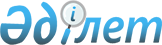 Об утверждении форм проверочных листов в сфере частного предпринимательства в области промышленности
					
			Утративший силу
			
			
		
					Совместный приказ Заместителя Премьер-Министра Республики Казахстан - Министр индустрии и новых технологий Республики Казахстан от 28 ноября 2012 года № 430 и Министра экономического развития и торговли Республики Казахстан от 5 декабря 2012 года № 326. Зарегистрирован в Министерстве юстиции Республики Казахстан 24 декабря 2012 года № 8203. Утратил силу совместным приказом Заместителя Премьер-Министра Республики Казахстан - Министра индустрии и новых технологий Республики Казахстан от 29 апреля 2014 года № 139 и Министра регионального развития Республики Казахстан от 5 мая 2014 года № 126/ОД      Сноска. Утратил силу совместным приказом Заместителя Премьер-Министра РК - Министра индустрии и новых технологий РК от 29.04.2014 года № 139 и Министра регионального развития РК от 05.05.2014 года № 126/ОД (вводится в действие по истечении десяти календарных дней после дня его первого официального опубликования).      В соответствии с пунктом 1 статьи 15 Закона Республики Казахстан от 6 января 2011 года «О государственном контроле и надзоре в Республике Казахстан» ПРИКАЗЫВАЮ:



      1. Утвердить формы проверочных листов в сфере частного предпринимательства в области промышленности по:



      1) проектированию добычи твердых полезных ископаемых (за исключением общераспространенных полезных ископаемых) согласно приложению 1 к настоящему приказу;



      2) составлению проектов и технологических регламентов на разработку месторождений твердых полезных ископаемых согласно приложению 2 к настоящему приказу;



      3) добыче твердых полезных ископаемых (за исключением общераспространенных полезных ископаемых) согласно приложению 3 к настоящему приказу;



      4) вскрытию и разработке месторождений твердых полезных ископаемых открытым и подземным способами согласно приложению 4 к настоящему приказу;



      5) ведению технологических работ на месторождениях согласно приложению 5 к настоящему приказу;



      6) производству взрывных работ для добычи полезных ископаемых согласно приложению 6 к настоящему приказу;



      7) ликвидационным работам по закрытию рудников и шахт согласно приложению 7 к настоящему приказу;



      8) подземным и капитальным ремонтам скважин; демонтажа оборудования и агрегатов; установки подъемника скважин согласно приложению 8 к настоящему приказу;



      9) испытанию после ремонта скважин согласно приложению 9 к настоящему приказу;



      10) промывке, цементации, опробовании и освоении скважин согласно приложению 10 к настоящему приказу;



      11) проектированию (технологическое) и (или) эксплуатации химических производств согласно приложению 11 к настоящему приказу;



      12) сбору (заготовка), хранению, переработки и реализации юридическими лицами лома и отходов цветных и черных металлов, за исключением деятельности по реализации лома и отходов цветных и черных металлов, образовавшихся у юридических лиц в ходе собственного производства и в результате приобретения имущественного комплекса, в составе которого находились лом и (или) отходы цветных и (или) черных металлов, лицензиатам согласно приложению 12 к настоящему приказу.



      2. Комитету промышленности Министерства индустрии и новых технологий Республики Казахстан (Карибаев Е.Г.) обеспечить:



      1) государственную регистрацию настоящего приказа в Министерстве юстиции Республики Казахстан;



      2) направление на официальное опубликование в средствах массовой информации в течение десяти календарных дней после его государственной регистрации в Министерстве юстиции Республики Казахстан;



      3) опубликование настоящего приказа на официальном интернет-ресурсе Министерства индустрии и новых технологий Республики Казахстан.



      3. Контроль за исполнением настоящего приказа возложить на первого вице-министра индустрии и новых технологий Республики Казахстан Рау А.П.



      4. Настоящий приказ вводится в действие по истечении десяти календарных дней после дня его первого официального опубликования.

Приложение 1          

к совместному приказу Заместителя

Премьер-Министра Республики   

Казахстан - Министра индустрии и 

новых технологий Республики Казахстан

от 28 ноября 2012 года № 430    

и Министра экономического развития 

и торговли Республики Казахстан  

от 5 декабря 2012 года № 326   

Форма 

Проверочный лист

в сфере частного предпринимательства в области промышленности

по проектированию добычи твердых полезных ископаемых

(за исключением общераспространенных полезных ископаемых)Наименование уполномоченного органа ________________________________ ____________________________________________________________________ 

Акт о назначении проверки 

____________________________________________________________________ 

                        (№, дата)

Ф.И.О. должностных лиц, осуществляющих проверку 

____________________________________________________________________ 

Наименование субъекта предпринимательства 

____________________________________________________________________

____________________________________________________________________РНН (при его наличии) ______________________________________________ 

ИИН/БИН ____________________________________________________________

Адрес местонахождения ______________________________________________      Степень риска проверяемого субъекта ________________

          (указать степень: высокая, средняя, низкая)

      Отметка субъекта о получении копии проверочного листа:

      «____» ______ 20____ г. _____________________________ 

                              (Ф.И.О., должность) (подпись)

Приложение 2          

к совместному приказу Заместителя

Премьер-Министра Республики   

Казахстан - Министра индустрии и 

новых технологий Республики Казахстан

от 28 ноября 2012 года № 430    

и Министра экономического развития 

и торговли Республики Казахстан  

от 5 декабря 2012 года № 326   

Форма 

Проверочный лист

в сфере частного предпринимательства в области промышленности

по составлению проектов и технологических регламентов на разработку месторождений твердых полезных ископаемыхНаименование уполномоченного органа ________________________________ 

____________________________________________________________________Акт о назначении проверки 

____________________________________________________________________ 

                       (№, дата)

Ф.И.О. должностных лиц, осуществляющих проверку 

____________________________________________________________________ 

Наименование субъекта предпринимательства 

____________________________________________________________________ ____________________________________________________________________ РНН (при его наличии) ______________________________________________ ИИН/БИН ____________________________________________________________ Адрес местонахождения ______________________________________________       Степень риска проверяемого субъекта ________________

          (указать степень: высокая, средняя, низкая)

      Отметка субъекта о получении копии проверочного листа:

      «____» ______ 20____ г. ____________________________ 

                             (Ф.И.О., должность) (подпись)

Приложение 3          

к совместному приказу Заместителя

Премьер-Министра Республики   

Казахстан - Министра индустрии и 

новых технологий Республики Казахстан

от 28 ноября 2012 года № 430    

и Министра экономического развития 

и торговли Республики Казахстан  

от 5 декабря 2012 года № 326   

Форма 

Проверочный лист

в сфере частного предпринимательства в области промышленности по

добыче твердых полезных ископаемых (за исключением общераспространенных полезных ископаемых)Наименование уполномоченного органа _________________________________

_____________________________________________________________________Акт о назначении проверки 

_____________________________________________________________________

                       (№, дата)

Ф.И.О. должностных лиц, осуществляющих проверку 

_____________________________________________________________________

Наименование субъекта предпринимательства 

_____________________________________________________________________

_____________________________________________________________________РНН (при его наличии) _______________________________________________ИИН/БИН _____________________________________________________________Адрес местонахождения _______________________________________________      Степень риска проверяемого субъекта ________________

          (указать степень: высокая, средняя, низкая)

      Отметка субъекта о получении копии проверочного листа:

      «____» ______ 20 ____ г. ___________________________ 

                              (Ф.И.О., должность) (подпись)

Приложение 4          

к совместному приказу Заместителя

Премьер-Министра Республики   

Казахстан - Министра индустрии и 

новых технологий Республики Казахстан

от 28 ноября 2012 года № 430    

и Министра экономического развития 

и торговли Республики Казахстан  

от 5 декабря 2012 года № 326   

Форма 

Проверочный лист

в сфере частного предпринимательства в области промышленности

по вскрытию и разработки месторождений твердых полезных

ископаемых открытым и подземным способамиНаименование уполномоченного органа _________________________________

_____________________________________________________________________Акт о назначении проверки 

_____________________________________________________________________

                       (№, дата)

Ф.И.О. должностных лиц, осуществляющих проверку 

_____________________________________________________________________

Наименование субъекта предпринимательства 

_____________________________________________________________________

_____________________________________________________________________РНН (при его наличии) _______________________________________________ИИН/БИН _____________________________________________________________Адрес местонахождения _______________________________________________      Степень риска проверяемого субъекта ________________

          (указать степень: высокая, средняя, низкая)

      Отметка субъекта о получении копии проверочного листа:

      «____» ______ 20____ г. _____________________________

                              (Ф.И.О., должность) (подпись)

Приложение 5          

к совместному приказу Заместителя

Премьер-Министра Республики   

Казахстан - Министра индустрии и 

новых технологий Республики Казахстан

от 28 ноября 2012 года № 430    

и Министра экономического развития 

и торговли Республики Казахстан  

от 5 декабря 2012 года № 326   

Форма 

Проверочный лист

в сфере частного предпринимательства в области промышленности

по ведению технологических работ на месторожденияхНаименование уполномоченного органа ______________________________________________________________________________________________________Акт о назначении проверки 

_____________________________________________________________________

                       (№, дата)

Ф.И.О. должностных лиц, осуществляющих проверку 

_____________________________________________________________________

Наименование субъекта предпринимательства 

__________________________________________________________________________________________________________________________________________РНН (при его наличии) _______________________________________________ИИН/БИН _____________________________________________________________Адрес местонахождения _______________________________________________      Степень риска проверяемого субъекта ________________

          (указать степень: высокая, средняя, низкая)

      Отметка субъекта о получении копии проверочного листа:

      «____» ______ 20____ г. _____________________________

                              (Ф.И.О., должность) (подпись)

Приложение 6          

к совместному приказу Заместителя

Премьер-Министра Республики   

Казахстан - Министра индустрии и 

новых технологий Республики Казахстан

от 28 ноября 2012 года № 430    

и Министра экономического развития 

и торговли Республики Казахстан  

от 5 декабря 2012 года № 326   

Форма 

Проверочный лист

в сфере частного предпринимательства в области промышленности

по производству взрывных работ для добычи полезных ископаемыхНаименование уполномоченного органа _________________________________

_____________________________________________________________________Акт о назначении проверки 

_____________________________________________________________________

                       (№, дата)

Ф.И.О. должностных лиц, осуществляющих проверку 

_____________________________________________________________________

Наименование субъекта предпринимательства 

_____________________________________________________________________

_____________________________________________________________________РНН (при его наличии) _______________________________________________ИИН/БИН _____________________________________________________________Адрес местонахождения _______________________________________________      Степень риска проверяемого субъекта ________________

          (указать степень: высокая, средняя, низкая)

      Отметка субъекта о получении копии проверочного листа:

      «____» ______ 20____ г. _____________________________

                              (Ф.И.О., должность) (подпись)

Приложение 7          

к совместному приказу Заместителя

Премьер-Министра Республики   

Казахстан - Министра индустрии и 

новых технологий Республики Казахстан

от 28 ноября 2012 года № 430    

и Министра экономического развития 

и торговли Республики Казахстан  

от 5 декабря 2012 года № 326   

Форма 

Проверочный лист

в сфере частного предпринимательства в области промышленности

по ликвидационным работам по закрытию рудников и шахтНаименование уполномоченного органа _________________________________

_____________________________________________________________________Акт о назначении проверки 

_____________________________________________________________________

                       (№, дата)

Ф.И.О. должностных лиц, осуществляющих проверку 

_____________________________________________________________________

Наименование субъекта предпринимательства 

_____________________________________________________________________

_____________________________________________________________________РНН (при его наличии) _______________________________________________ИИН/БИН _____________________________________________________________Адрес местонахождения _______________________________________________      Степень риска проверяемого субъекта ________________

          (указать степень: высокая, средняя, низкая)

      Отметка субъекта о получении копии проверочного листа:

      «____» ______ 20____ г. _____________________________

                              (Ф.И.О., должность) (подпись)

Приложение 8          

к совместному приказу Заместителя

Премьер-Министра Республики   

Казахстан - Министра индустрии и 

новых технологий Республики Казахстан

от 28 ноября 2012 года № 430    

и Министра экономического развития 

и торговли Республики Казахстан  

от 5 декабря 2012 года № 326   

Форма 

Проверочный лист

в сфере частного предпринимательства в области промышленности

по подземному и капитальному ремонту скважин; демонтажа

оборудования и агрегатов; установки подъемника скважинНаименование уполномоченного органа _________________________________

_____________________________________________________________________Акт о назначении проверки 

_____________________________________________________________________

                       (№, дата)

Ф.И.О. должностных лиц, осуществляющих проверку 

_____________________________________________________________________

Наименование субъекта предпринимательства 

_____________________________________________________________________

_____________________________________________________________________РНН (при его наличии) _______________________________________________ИИН/БИН _____________________________________________________________Адрес местонахождения _______________________________________________      Степень риска проверяемого субъекта ________________

          (указать степень: высокая, средняя, низкая)

      Отметка субъекта о получении копии проверочного листа:

      «____» ______ 20____ г. _____________________________

                              (Ф.И.О., должность) (подпись)

Приложение 9          

к совместному приказу Заместителя

Премьер-Министра Республики   

Казахстан - Министра индустрии и 

новых технологий Республики Казахстан

от 28 ноября 2012 года № 430    

и Министра экономического развития 

и торговли Республики Казахстан  

от 5 декабря 2012 года № 326   

Форма 

Проверочный лист

в сфере частного предпринимательства в области

промышленности по испытанию после ремонта скважинНаименование уполномоченного органа _________________________________

_____________________________________________________________________Акт о назначении проверки 

_____________________________________________________________________

                       (№, дата)

Ф.И.О. должностных лиц, осуществляющих проверку 

_____________________________________________________________________

Наименование субъекта предпринимательства 

_____________________________________________________________________

_____________________________________________________________________РНН (при его наличии) _______________________________________________ИИН/БИН _____________________________________________________________Адрес местонахождения _______________________________________________      Степень риска проверяемого субъекта ________________

          (указать степень: высокая, средняя, низкая)

      Отметка субъекта о получении копии проверочного листа:

      «____» ______ 20____ г. _____________________________

                              (Ф.И.О., должность) (подпись)

Приложение 10          

к совместному приказу Заместителя

Премьер-Министра Республики   

Казахстан - Министра индустрии и 

новых технологий Республики Казахстан

от 28 ноября 2012 года № 430    

и Министра экономического развития 

и торговли Республики Казахстан  

от 5 декабря 2012 года № 326   

Форма 

Проверочный лист

в сфере частного предпринимательства в области промышленности

по промывке, цементации, опробовании и освоении скважинНаименование уполномоченного органа _________________________________

_____________________________________________________________________Акт о назначении проверки 

_____________________________________________________________________

                       (№, дата)

Ф.И.О. должностных лиц, осуществляющих проверку 

_____________________________________________________________________

Наименование субъекта предпринимательства 

_____________________________________________________________________

_____________________________________________________________________РНН (при его наличии) _______________________________________________ИИН/БИН _____________________________________________________________Адрес местонахождения _______________________________________________      Степень риска проверяемого субъекта ________________

          (указать степень: высокая, средняя, низкая)

      Отметка субъекта о получении копии проверочного листа:

      «____» ______ 20____ г. _____________________________

                              (Ф.И.О., должность) (подпись)

Приложение 11          

к совместному приказу Заместителя

Премьер-Министра Республики   

Казахстан - Министра индустрии и 

новых технологий Республики Казахстан

от 28 ноября 2012 года № 430    

и Министра экономического развития 

и торговли Республики Казахстан  

от 5 декабря 2012 года № 326   

Форма 

Проверочный лист

в сфере частного предпринимательства в области промышленности

по проектированию (технологическое) и (или) эксплуатации химических производствНаименование уполномоченного органа _________________________________

_____________________________________________________________________Акт о назначении проверки 

_____________________________________________________________________

                       (№, дата)

Ф.И.О. должностных лиц, осуществляющих проверку 

_____________________________________________________________________

Наименование субъекта предпринимательства 

_____________________________________________________________________

_____________________________________________________________________РНН (при его наличии) _______________________________________________ИИН/БИН _____________________________________________________________Адрес местонахождения _______________________________________________      Степень риска проверяемого субъекта ________________

          (указать степень: высокая, средняя, низкая)

      Отметка субъекта о получении копии проверочного листа:

      «____» ______ 20____ г. _____________________________

                              (Ф.И.О., должность) (подпись)

Приложение 12          

к совместному приказу Заместителя

Премьер-Министра Республики   

Казахстан - Министра индустрии и 

новых технологий Республики Казахстан

от 28 ноября 2012 года № 430    

и Министра экономического развития 

и торговли Республики Казахстан  

от 5 декабря 2012 года № 326   

Форма 

Проверочный лист

в сфере частного предпринимательства в области промышленности

по сбору (заготовки), хранению, переработки и реализации

юридическими лицами лома и отходов цветных и черных металлов,

за исключением деятельности по реализации лома и отходов

цветных и черных металлов, образовавшихся у юридических лиц в

ходе собственного производства и в результате приобретения

имущественного комплекса,в составе которого находились лом и

(или) отходы цветных и (или) черных металлов, лицензиатамНаименование уполномоченного органа _________________________________

_____________________________________________________________________Акт о назначении проверки 

_____________________________________________________________________

                       (№, дата)

Ф.И.О. должностных лиц, осуществляющих проверку 

_____________________________________________________________________

Наименование субъекта предпринимательства 

_____________________________________________________________________

_____________________________________________________________________РНН (при его наличии) _______________________________________________ИИН/БИН _____________________________________________________________Адрес местонахождения _______________________________________________      Степень риска проверяемого субъекта ________________

          (указать степень: высокая, средняя, низкая)

      Отметка субъекта о получении копии проверочного листа:

      «____» ______ 20____ г. _____________________________

                              (Ф.И.О., должность) (подпись)
					© 2012. РГП на ПХВ «Институт законодательства и правовой информации Республики Казахстан» Министерства юстиции Республики Казахстан
				Заместитель Премьер-Министра

Республики Казахстан – Министр

индустрии и новых технологии

Республики КазахстанМинистр экономического

развития и торговли

Республики Казахстан_________________ А. Исекешев________________ Е. Досаев№Перечень требованийДаНет1Наличие технологического регламента выполнения лицензируемых видов и подвидов деятельности (работ), соответствующего нормативным требованиям безопасности труда и охраны окружающей среды, заверенного печатью и подписью первого руководителя заявителя или лица, его замещающего - для юридических лиц, подписью заявителя - для физических лиц;2Наличие производственной базы (здания, помещения) на праве собственности или на иных законных основаниях. Производственная база должна быть оснащена в соответствии с заявленными подвидами деятельности и включающей наличие: лицензионного программного обеспечения для проектирования, электронно-вычислительные машины, специальные средства оргтехники (принтеры, копировальная техника, плоттеры и иное оборудование);3Наличие квалификационного состава технических руководителей и специалистов, отвечающих соответствующему образовательному уровню (для руководителей - высшее техническое образование, для специалистов – минимум среднее специальное образование в соответствующей сфере) и наличия опыта практической работы по лицензируемому подвиду деятельности в соответствующей отрасли (для руководителей - не менее 3 лет, для специалистов - не менее 1 года).№Перечень требованийДаНет1Наличие технологического регламента выполнения лицензируемых видов и подвидов деятельности (работ), соответствующего нормативным требованиям безопасности труда и охраны окружающей среды, заверенного печатью и подписью первого руководителя заявителя или лица, его замещающего - для юридических лиц, подписью заявителя - для физических лиц;2Наличие производственной базы (здания, помещения) на праве собственности или на иных законных основаниях. Производственная база должна быть оснащена в соответствии с заявленными подвидами деятельности и включающей наличие: лицензионного программного обеспечения для проектирования, электронно-вычислительные машины, специальные средства оргтехники (принтеры, копировальная техника, плоттеры и иное оборудование);3Наличие квалификационного состава технических руководителей и специалистов, отвечающих соответствующему образовательному уровню (для руководителей - высшее техническое образование, для специалистов – минимум среднее специальное образование в соответствующей сфере) и наличия опыта практической работы по лицензируемому подвиду деятельности в соответствующей отрасли (для руководителей - не менее 3 лет, для специалистов - не менее 1 года).№Перечень требованийДаНет1Наличие технологического регламента выполнения лицензируемых видов и подвидов деятельности (работ), соответствующего нормативным требованиям безопасности труда и охраны окружающей среды, заверенного печатью и подписью первого руководителя заявителя или лица, его замещающего - для юридических лиц, подписью заявителя - для физических лиц;2Наличие производственной базы (здания, помещения) на праве собственности или на иных законных основаниях. Производственная база должна быть оснащена в соответствии с заявленными подвидами деятельности и включающей наличие: инженерных сооружений, машин, механизмов, инструментов, спецтранспорта, оборудования, измерительного оборудования, складов, помещений, емкостей для хранения химических реагентов (при их использовании), используемых при горных производствах;3Наличие ответственных лиц или служб, обеспечивающих:эксплуатацию и техническое обслуживание машин, механизмов, транспортных средств, приборов, оборудования; контроль безопасности труда;метрологический контроль;маркшейдерские работы;периодичность повышения квалификации сотрудников;4Наличие квалификационного состава технических руководителей и специалистов, отвечающих соответствующему образовательному уровню (для руководителей - высшее техническое образование, для специалистов – минимум среднее специальное образование в соответствующей сфере) и наличия опыта практической работы по лицензируемому подвиду деятельности в соответствующей отрасли (для руководителей - не менее 3 лет, для специалистов - не менее 1 года).№Перечень требованийДаНет1Наличие технологического регламента выполнения лицензируемых видов и подвидов деятельности (работ), соответствующего нормативным требованиям безопасности труда и охраны окружающей среды, заверенного печатью и подписью первого руководителя заявителя или лица, его замещающего - для юридических лиц, подписью заявителя - для физических лиц;2Наличие производственной базы (здания, помещения) на праве собственности или на иных законных основаниях. Производственная база должна быть оснащена в соответствии с заявленными подвидами деятельности и включающей наличие: инженерных сооружений, машин, механизмов, инструментов, спецтранспорта, оборудования, измерительного оборудования, складов, помещений, емкостей для хранения химических реагентов (при их использовании), используемых при горных производствах;3Наличие ответственных лиц или служб, обеспечивающих:эксплуатацию и техническое обслуживание машин, механизмов, транспортных средств, приборов, оборудования; контроль безопасности труда;метрологический контроль;маркшейдерские работы;периодичность повышения квалификации сотрудников;4Наличие квалификационного состава технических руководителей и специалистов, отвечающих соответствующему образовательному уровню (для руководителей - высшее техническое образование, для специалистов – минимум среднее специальное образование в соответствующей сфере) и наличия опыта практической работы по лицензируемому подвиду деятельности в соответствующей отрасли (для руководителей - не менее 3 лет, для специалистов - не менее 1 года).№Перечень требованийДаНет1Наличие технологического регламента выполнения лицензируемых видов и подвидов деятельности (работ), соответствующего нормативным требованиям безопасности труда и охраны окружающей среды, заверенного печатью и подписью первого руководителя заявителя или лица, его замещающего - для юридических лиц, подписью заявителя - для физических лиц;2Наличие производственной базы (здания, помещения) на праве собственности или на иных законных основаниях. Производственная база должна быть оснащена в соответствии с заявленными подвидами деятельности и включающей наличие: оборудования, специально оборудованных складов, помещений, емкостей для хранения химических реагентов (при их использовании), используемых при горных производствах;3Наличие ответственных лиц или служб, обеспечивающих:эксплуатацию и техническое обслуживание машин, механизмов, транспортных средств, приборов, оборудования; контроль безопасности труда;метрологический контроль;маркшейдерские работы;периодичность повышения квалификации сотрудников;4Наличие квалификационного состава технических руководителей и специалистов, отвечающих соответствующему образовательному уровню (для руководителей - высшее техническое образование, для специалистов – минимум среднее специальное образование в соответствующей сфере) и наличия опыта практической работы по лицензируемому подвиду деятельности в соответствующей отрасли (для руководителей - не менее 3 лет, для специалистов - не менее 1 года).№Перечень требованийДаНет1Наличие технологического регламента выполнения лицензируемых видов и подвидов деятельности (работ), соответствующего нормативным требованиям безопасности труда и охраны окружающей среды, заверенного печатью и подписью первого руководителя заявителя или лица, его замещающего - для юридических лиц, подписью заявителя - для физических лиц;2Наличие производственной базы (здания, помещения) на праве собственности или на иных законных основаниях. Производственная база должна быть оснащена в соответствии с заявленными подвидами деятельности и включающей наличие: лицензии либо договора с частной организацией, имеющей лицензию на перевозку опасных грузов (взрывчатых веществ) к месту производства; разрешения уполномоченного государственного органа либо договора с частной организацией, имеющей необходимые склады для хранения взрывчатых веществ, материалов; бурового станка для бурения скважин на открытых горных работах;3Наличие ответственных лиц или служб, обеспечивающих:эксплуатацию и техническое обслуживание машин, механизмов, транспортных средств, приборов, оборудования; контроль безопасности труда;метрологический контроль;маркшейдерские работы;периодичность повышения квалификации сотрудников;4Наличие квалификационного состава технических руководителей и специалистов, отвечающих соответствующему образовательному уровню (для руководителей - высшее техническое образование, для специалистов – минимум среднее специальное образование в соответствующей сфере) и наличия опыта практической работы по лицензируемому подвиду деятельности в соответствующей отрасли (для руководителей - не менее 3 лет, для специалистов - не менее 1 года).№Перечень требованийДаНет1Наличие технологического регламента выполнения лицензируемых видов и подвидов деятельности (работ), соответствующего нормативным требованиям безопасности труда и охраны окружающей среды, заверенного печатью и подписью первого руководителя заявителя или лица, его замещающего - для юридических лиц, подписью заявителя - для физических лиц;2Наличие производственной базы (здания, помещения) на праве собственности или на иных законных основаниях. Производственная база должна быть оснащена в соответствии с заявленными подвидами деятельности и включающей наличие: инженерных сооружений, машин, механизмов, инструментов, спецтранспорта, оборудования, измерительного оборудования, складов, помещений, емкостей для хранения химических реагентов (при их использовании), используемых при горных производствах;3Наличие ответственных лиц или служб, обеспечивающих:эксплуатацию и техническое обслуживание машин, механизмов, транспортных средств, приборов, оборудования; контроль безопасности труда;метрологический контроль;маркшейдерские работы;периодичность повышения квалификации сотрудников;4Наличие квалификационного состава технических руководителей и специалистов, отвечающих соответствующему образовательному уровню (для руководителей - высшее техническое образование, для специалистов – минимум среднее специальное образование в соответствующей сфере) и наличия опыта практической работы по лицензируемому подвиду деятельности в соответствующей отрасли (для руководителей - не менее 3 лет, для специалистов - не менее 1 года).№Перечень требованийДаНет1Наличие технологического регламента выполнения лицензируемых видов и подвидов деятельности (работ), соответствующего нормативным требованиям безопасности труда и охраны окружающей среды, заверенного печатью и подписью первого руководителя заявителя или лица, его замещающего - для юридических лиц, подписью заявителя - для физических лиц;2Наличие производственной базы (здания, помещения) на праве собственности или на иных законных основаниях. Производственная база должна быть оснащена в соответствии с заявленными подвидами деятельности и включающей наличие: долота, обсадных труб, противовыбросового оборудования, подъемных агрегатов, установки для капитального ремонта скважин;3Наличие ответственных лиц или служб, обеспечивающих:эксплуатацию и техническое обслуживание машин, механизмов, транспортных средств, приборов, оборудования; контроль безопасности труда;метрологический контроль;маркшейдерские работы;периодичность повышения квалификации сотрудников;4Наличие квалификационного состава технических руководителей и специалистов, отвечающих соответствующему образовательному уровню (для руководителей - высшее техническое образование, для специалистов – минимум среднее специальное образование в соответствующей сфере) и наличия опыта практической работы по лицензируемому подвиду деятельности в соответствующей отрасли (для руководителей - не менее 3 лет, для специалистов - не менее 1 года).№Перечень требованийДаНет1Наличие технологического регламента выполнения лицензируемых видов и подвидов деятельности (работ), соответствующего нормативным требованиям безопасности труда и охраны окружающей среды, заверенного печатью и подписью первого руководителя заявителя или лица, его замещающего - для юридических лиц, подписью заявителя - для физических лиц;2Наличие производственной базы (здания, помещения) на праве собственности или на иных законных основаниях. Производственная база должна быть оснащена в соответствии с заявленными подвидами деятельности и включающей наличие: промывочно-цементировочного агрегата, контрольно-измерительных приборов, замерных сепараторов;3Наличие ответственных лиц или служб, обеспечивающих:эксплуатацию и техническое обслуживание машин, механизмов, транспортных средств, приборов, оборудования; контроль безопасности труда;метрологический контроль;маркшейдерские работы;периодичность повышения квалификации сотрудников;4Наличие квалификационного состава технических руководителей и специалистов, отвечающих соответствующему образовательному уровню (для руководителей - высшее техническое образование, для специалистов – минимум среднее специальное образование в соответствующей сфере) и наличия опыта практической работы по лицензируемому подвиду деятельности в соответствующей отрасли (для руководителей - не менее 3 лет, для специалистов - не менее 1 года).№Перечень требованийДаНет1Наличие технологического регламента выполнения лицензируемых видов и подвидов деятельности (работ), соответствующего нормативным требованиям безопасности труда и охраны окружающей среды, заверенного печатью и подписью первого руководителя заявителя или лица, его замещающего - для юридических лиц, подписью заявителя - для физических лиц;2Наличие производственной базы (здания, помещения) на праве собственности или на иных законных основаниях. Производственная база должна быть оснащена в соответствии с заявленными подвидами деятельности и включающей наличие: промывочно-цементировочного агрегата, контрольно-измерительных приборов, замерных сепараторов;3Наличие ответственных лиц или служб, обеспечивающих:эксплуатацию и техническое обслуживание машин, механизмов, транспортных средств, приборов, оборудования; контроль безопасности труда;метрологический контроль;маркшейдерские работы;периодичность повышения квалификации сотрудников;4Наличие квалификационного состава технических руководителей и специалистов, отвечающих соответствующему образовательному уровню (для руководителей - высшее техническое образование, для специалистов – минимум среднее специальное образование в соответствующей сфере) и наличия опыта практической работы по лицензируемому подвиду деятельности в соответствующей отрасли (для руководителей - не менее 3 лет, для специалистов - не менее 1 года).№Перечень требованийДаНет1Наличие технологического регламента выполнения лицензируемых видов и подвидов деятельности (работ), соответствующего нормативным требованиям безопасности труда и охраны окружающей среды, заверенного печатью и подписью первого руководителя заявителя или лица, его замещающего - для юридических лиц, подписью заявителя - для физических лиц;2Наличие производственной базы (здания, помещения) на праве собственности или на иных законных основаниях. Производственная база должна быть оснащена в соответствии с заявленными подвидами деятельности и включающей наличие: механизмов, технологических линий, установок подготовки, переработки сырья, специально оборудованных складов, помещений и емкостей для хранения сырья, готовой продукции, взрывопожароопасных, ядовитых сильнодействующих веществ, на праве собственности или на иных законных основаниях (подтверждаются копиями акта государственной приемочной комиссии о приемке построенного объекта в эксплуатацию, а также документов на право собственности или иных форм управления), аккредитованной лаборатории (или договор на обслуживание) по контролю соответствия продукции стандартам, нормам и техническим условиям;3Наличие ответственных лиц или служб, обеспечивающих:эксплуатацию и техническое обслуживание машин, механизмов, транспортных средств, приборов, оборудования; контроль безопасности труда;метрологический контроль;соблюдение технологического процесса и выпуск продукции заданного качества (распространяется только на подвид деятельности;периодичность повышения квалификации сотрудников;4Наличие квалификационного состава технических руководителей и специалистов, отвечающих соответствующему образовательному уровню (для руководителей - высшее техническое образование, для специалистов – минимум среднее специальное образование в соответствующей сфере) и наличия опыта практической работы по лицензируемому подвиду деятельности в соответствующей отрасли (для руководителей - не менее 3 лет, для специалистов - не менее 1 года).№Перечень требованийДаНет1Наличие специализированной производственной базы на праве собственности, включающего огороженной:1место для хранения баллонов с кислородом и пропаном1контейнер или площадку для раздельного хранения лома и отходов черных и цветных металлов и сплавов по группам, видам, маркам и сортам1закрытое помещение либо заасфальтированное или имеющее твердое покрытие место для сбора (заготовки), хранения и переработки лома и отходов цветных и черных металлов1специальную площадку или производственное помещение с оборудованием и инструментами для сортировки, резки и пакетирования лома и отходов цветных и черных металлов1хранилище для взрывоопасного лома и отходов цветных и черных металлов, оснащенное средствами пожаротушения1служебное помещение для размещения работающего персонала1зарегистрированное в установленном порядке стационарное или мобильное грузоподъемное оборудование, находящееся на праве собственности или ином законном основании, грузоподъемностью не менее 5 тонн, не менее 50 % которого должно быть оснащено электромагнитными шайбами либо грейферными захватами1оборудование для огневой резки лома черных металлов, в том числе сосуды, работающие под давлением1прессы для пакетирования легковесного лома черных металлов, гидроножницы, установки для сортировки и дробления стружки1средства измерений (автомобильные или железнодорожные весы и другие средства измерений) с сертификатами об их поверке1дозиметрическое или радиометрическое оборудование для измерения уровня радиации лома и отходов цветных и черных металлов с сертификатами об их поверке2автотранспорта (грузового), находящегося на праве собственности или ином законном основании, для перевозки лома и отходов цветных и черных металлов3Наличие земельного участка либо его доли с подъездными путями для автотранспорта и/или подъездными железнодорожными путями-тупиками на праве собственности или аренды следующих размеров: для работы с ломом и отходами цветных металлов - не менее 400 кв. м; для работы с ломом и отходами черных металлов - не менее 1000 кв. м;4Наличие инструкции по сбору (заготовке), хранению, переработке и реализации лома и отходов цветных и черных металлов, утвержденной руководителем юридического лица5Наличие квалифицированного персонала (крановщик, прессовщик, газорезчик, пиротехник, дозиметрист), прошедшего специальную подготовку для работы с используемым оборудованием6.Для приемного пункта, находящегося на праве собственности или ином законном основании, территориально расположенного в ином месте от специализированной производственной базы:Наличие огражденияНаличие помещения, приспособленного для работы с наличными деньгами (сейф или специально оборудованная касса, средства связи, контрольно-кассовый аппарат с фискальной памятью)Наличие средств измерений (автомобильные или железнодорожные весы и другие средства измерений) с сертификатами об их поверкеНаличие вывески с указанием принадлежности приемного пункта юридическому лицу, номера и даты выдачи лицензии, режима работыНаличие площади не менее 200 кв. м.